ПОСТАНОВЛЕНИЕ13 августа   2018 года                                                                         №61Об утверждении Плана мероприятий по противодействию коррупции в сельском поселении Тазларовский сельсовет  муниципального района Бураевский район Республики Башкортостан на 2018 годВо исполнение распоряжения Главы Республики Башкортостан от 29 декабря 2017 года № РГ-257  №РГ-239 «Об утверждении Плана мероприятий по противодействию коррупции в Республике Башкортостан на 2018 год» Администрация сельского поселения Тазларовский сельсовет муниципального района Бураевский район постановляет:1. Утвердить прилагаемый План мероприятий по противодействию коррупции в сельском поселении Тазларовский сельсовет  муниципального Бураевский  район Республики Башкортостан на 2018 год (далее - План).2. Муниципальным служащим, руководителям муниципальных учреждений, ответственным за выполнение мероприятий Плана, обеспечить реализацию Плана в установленные сроки. 3. Контроль за исполнением настоящего постановления оставляю за собой.Глава Администрации                                                   И.К.ДаутовПриложение  к постановлениюАдминистрации сельского поселения Тазларовский сельсоветмуниципального района Бураевский район Республики Башкортостан №61 от «13» августа 2018 г.ПЛАНмероприятий по противодействию коррупции в сельском поселении Тазларовский сельсовет  муниципального Бураевский  район Республики Башкортостан   на  2018 годУправляющий делами                                   						А.Р.ГильфановаБАШҠОРТОСТАН РЕСПУБЛИКАҺЫ
БОРАЙ РАЙОНЫ МУНИЦИПАЛЬ РАЙОНЫНЫҢ ТАЗЛАР АУЫЛ СОВЕТЫ АУЫЛ БИЛӘМӘҺЕ ХАКИМИӘТЕ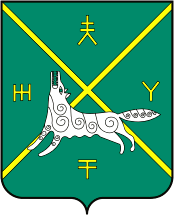 РЕСПУБЛИКА БАШКОРТОСТАНАДМИНИСТРАЦИЯ  СЕЛЬСКОГО ПОСЕЛЕНИЯ ТАЗЛАРОВСКИЙ СЕЛЬСОВЕТ МУНИЦИПАЛЬНОГО РАЙОНА  БУРАЕВСКИЙ РАЙОН
№№ п/п№№ п/п№№ п/пСодержание мероприятийСодержание мероприятийИсполнителиСроки исполненияСроки исполненияСроки исполнения111223444111Разработка и принятие нормативных правовых актов в сфере  противодействия коррупции на 2018 год Разработка и принятие нормативных правовых актов в сфере  противодействия коррупции на 2018 год Администрация сельского поселения Тазларовский сельсоветПо мере необходимостиПо мере необходимостиПо мере необходимости222Проведение антикоррупционной экспертизы нормативных правовых актов и проектов нормативных правовых актов  Администрации СП Тазларовский сельсовет МР Бураевский район РБ. Обеспечение устранения выявленных коррупциогенных факторов.Проведение антикоррупционной экспертизы нормативных правовых актов и проектов нормативных правовых актов  Администрации СП Тазларовский сельсовет МР Бураевский район РБ. Обеспечение устранения выявленных коррупциогенных факторов.Администрация сельского поселения Тазларовский сельсоветпостояннопостояннопостоянно33Проведение анализа соблюдения запретов, ограничений и требований, установленных в целях противодействия коррупции, в том числе касающихся получения подарков отдельными категориями лиц, выполнения иной оплачиваемой работы, обязанности уведомлять об обращениях в целях склонения к совершению коррупционных правонарушенийПроведение анализа соблюдения запретов, ограничений и требований, установленных в целях противодействия коррупции, в том числе касающихся получения подарков отдельными категориями лиц, выполнения иной оплачиваемой работы, обязанности уведомлять об обращениях в целях склонения к совершению коррупционных правонарушенийПроведение анализа соблюдения запретов, ограничений и требований, установленных в целях противодействия коррупции, в том числе касающихся получения подарков отдельными категориями лиц, выполнения иной оплачиваемой работы, обязанности уведомлять об обращениях в целях склонения к совершению коррупционных правонарушенийАдминистрация сельского поселения Тазларовский сельсоветАдминистрация сельского поселения Тазларовский сельсоветпостояннопостояннопостоянно44Проведение мероприятий, направленных на обеспечение исполнения требования о заполнении с 1 января 2019 года с использованием специального программного обеспечения «Справки БК», справок о своих доходах, расходах, об имуществе и обязательствах  имущественного характера своих супругов и несовершеннолетних детей, всеми лицами , претендующими на замещение должностей или замещаюшими должности, осуществление полномочий по которым влечет за собой обязанность представлять указанные сведенияПроведение мероприятий, направленных на обеспечение исполнения требования о заполнении с 1 января 2019 года с использованием специального программного обеспечения «Справки БК», справок о своих доходах, расходах, об имуществе и обязательствах  имущественного характера своих супругов и несовершеннолетних детей, всеми лицами , претендующими на замещение должностей или замещаюшими должности, осуществление полномочий по которым влечет за собой обязанность представлять указанные сведенияПроведение мероприятий, направленных на обеспечение исполнения требования о заполнении с 1 января 2019 года с использованием специального программного обеспечения «Справки БК», справок о своих доходах, расходах, об имуществе и обязательствах  имущественного характера своих супругов и несовершеннолетних детей, всеми лицами , претендующими на замещение должностей или замещаюшими должности, осуществление полномочий по которым влечет за собой обязанность представлять указанные сведенияАдминистрация сельского поселения Тазларовский сельсовет)Администрация сельского поселения Тазларовский сельсовет)До 31 декабря 2018г.До 31 декабря 2018г.До 31 декабря 2018г.5555Проведение анализа сведений о доходах, расходах, об имуществе и обязательствах имущественного характера представленных лицами, замещающими должности муниципальной службы, должности руководителей муниципальных учрежденийПроведение анализа сведений (в части, касающейся профилактики коррупционных правонарушений), представленных кандидатами на должности в органах местного самоуправления и подведомственных  учрежденийАдминистрация сельского поселения Тазларовский сельсоветАдминистрация сельского поселения Тазларовский сельсоветАдминистрация сельского поселения Тазларовский сельсоветАдминистрация сельского поселения Тазларовский сельсоветАдминистрация сельского поселения Тазларовский сельсоветАдминистрация сельского поселения Тазларовский сельсоветВ ходе декларационной компанииПо мере необходимостиВ ходе декларационной компанииПо мере необходимостиВ ходе декларационной компанииПо мере необходимостиВ ходе декларационной компанииПо мере необходимости6666Организация проведения оценки коррупционных рисков, возникающих при реализации полномочий, и внесение уточнений в перечень должностей муниципальной службы, замещение которых связано с коррупционными рискамиАдминистрация сельского поселения Тазларовский сельсоветАдминистрация сельского поселения Тазларовский сельсоветАдминистрация сельского поселения Тазларовский сельсоветIII кварталIII кварталIII кварталIII квартал7Принятие мер, направленных на повышение эффективности контроля за соблюдением лицами, замещающими должности муниципальной службы требований законодательства РФ  о противодействии коррупции.Принятие мер, направленных на повышение эффективности контроля за соблюдением лицами, замещающими должности муниципальной службы требований законодательства РФ  о противодействии коррупции.Принятие мер, направленных на повышение эффективности контроля за соблюдением лицами, замещающими должности муниципальной службы требований законодательства РФ  о противодействии коррупции.Принятие мер, направленных на повышение эффективности контроля за соблюдением лицами, замещающими должности муниципальной службы требований законодательства РФ  о противодействии коррупции.Администрация сельского поселения Тазларовский сельсоветАдминистрация сельского поселения Тазларовский сельсоветАдминистрация сельского поселения Тазларовский сельсоветпостояннопостояннопостоянно